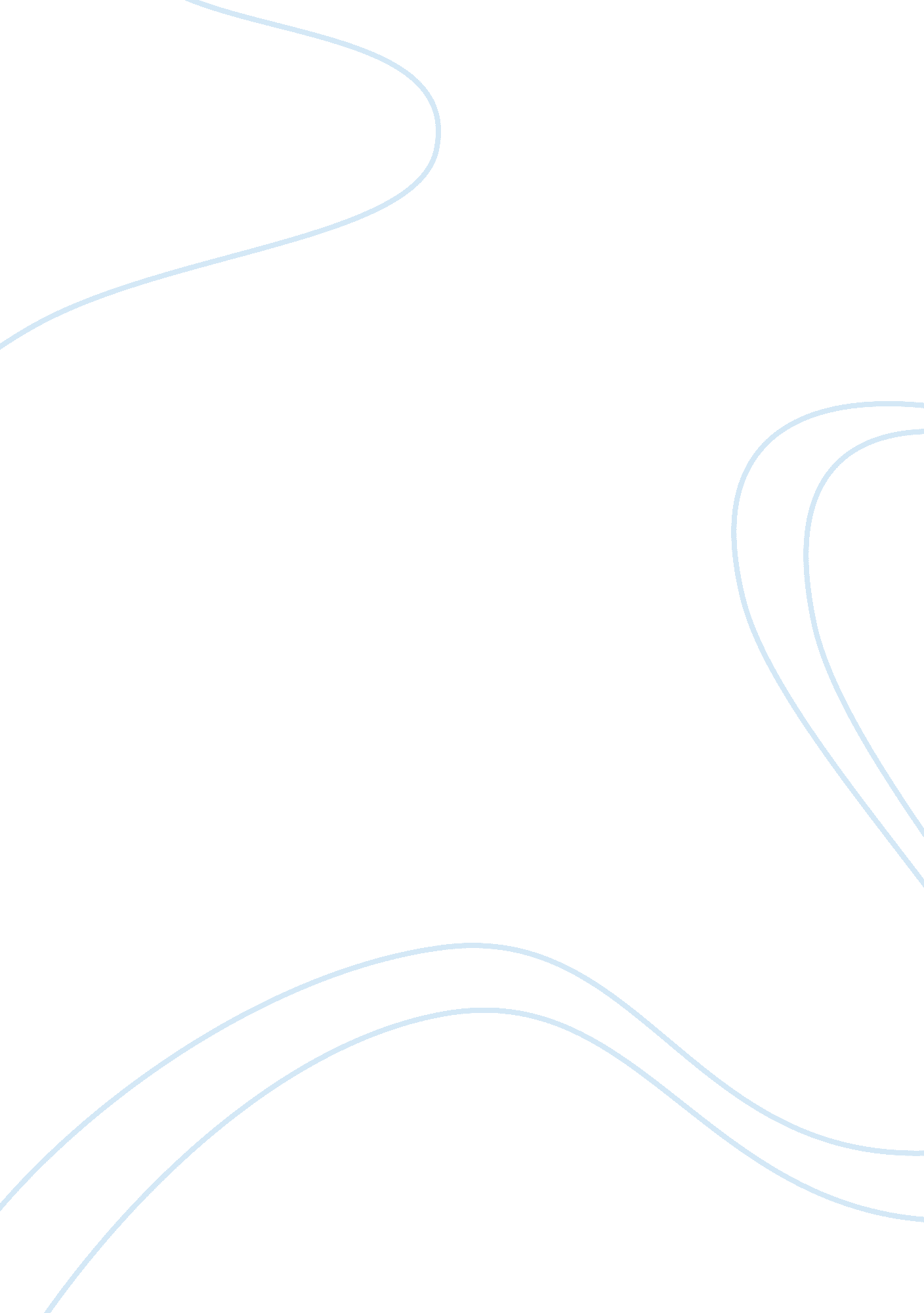 Decision support system applicationTechnology, Computer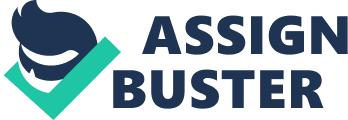 Decision Support System (DSS) is an information system featuring an integrated system composed of decision models, database and decision makers to support decision making. It provides support for unstructured and semi structured decisions and are characterized by incomplete knowledge and the use of qualitative data. It includes a modeling tool where various alternative scenarios can be modeled and compared. In order to increase the business of the fitness centre, a practical DSS model has been created which will provide strategic choice to the management of Fitness Centre based on the Health parameters of its customers taken into consideration. In order for the DSS to function it is necessary to understand the organizational environment in which it has to be functional. The environment is explained by the available hardware, operating system on the computers, approach to link or network computers, users, their work load and nature of work profile, the links between the information and data flow, hierarchies among the different levels of human resources and their interactivity level. There are three approaches that are commonly used for development of an information system, traditional System Development Life Cycle approach, Prototype Approach and End-User Development approach (EUD). EUD provides an opportunity for the development by the decision of the customers and employees of Fitness center. Spreadsheet is the common low-level end-user development tool which provides extensive control of the user on the system including exercise choice based on the number of calories burnt. The implications will directly correlate with the results seen. It will enable all participants to work simultaneously thereby providing broader input into the business process, provide equal opportunity for participation and effectively bring more information knowledge and enhanced skills. An electronic board room is created by networking computers for each member participant which helps in individual satisfaction with customized attention and help focus on key issues. 